POLA KOMUNIKASI DALAM PENYELESAIAN KONFLIK HUBUNGAN PERNIKAHAN(Studi Deskriptif Kualitatif tentang Pola Komunikasi dalam Penyelesaian Konflik Pasangan Hubungan Pernikahan Suami Istri di Kecamatan Ciwidey Kabupaten Bandung)COMMUNICATION PATTERNS IN CONFLICT SETTLEMENT WEDDING RELATIONS(The Study Of Qualitative Descriptions Of Communication Patterns in Conflict Resolution of Marriage Relationship between Husband and Wife in Ciwidey District, Bandung Regency)Oleh:Rizky Patmala AgustinaNRP 142050156SKRIPSIUntuk Memperoleh Gelar Sarjana Pada Program Ilmu KomunikasiFakultas Ilmu Sosial dan Ilmu Politik Universitas Pasundan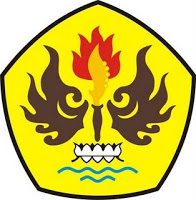 FAKULTAS ILMU SOSIAL DAN ILMU POLITIK UNIVERSITAS PASUNDAN BANDUNG 2018